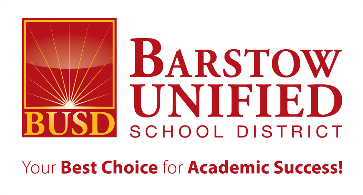 GATE Activity DocumentationGrades 2-12Student Name:Student Name:Student Name:Student Name:Student Name:Student Name:Student Name:Student Name:Student Name:Student Name:Birthdate:Birthdate:Birthdate:Birthdate:Birthdate:Student ID #:Student ID #:Student ID #:Student ID #:Student ID #:Date of Identification:Date of Identification:Date of Identification:Identification Site :Identification Site :Identification Site :Area of Identification:Area of Identification:Area of Identification:   ELA   ELA   ELA   ELA   Math   Math  OverallK-5 Mode of ID (5 Criteria- 2 Required)K-5 Mode of ID (5 Criteria- 2 Required)K-5 Mode of ID (5 Criteria- 2 Required)K-5 Mode of ID (5 Criteria- 2 Required)K-5 Mode of ID (5 Criteria- 2 Required)K-5 Mode of ID (5 Criteria- 2 Required)K-5 Mode of ID (5 Criteria- 2 Required)6-8 Mode of ID (6 Criteria- 2 Required)6-8 Mode of ID (6 Criteria- 2 Required)6-8 Mode of ID (6 Criteria- 2 Required)Teacher NominationTeacher NominationTeacher NominationTeacher NominationTeacher NominationTeacher NominationPeer NominationPeer NominationAdministrator NominationAdministrator NominationAdministrator NominationAdministrator NominationAdministrator NominationAdministrator NominationTeacher NominationTeacher NominationParent NominationParent NominationParent NominationParent NominationParent NominationParent NominationParent NominationParent NominationAchievement (95 or higher) ELA/Math Benchmarks/SBACAchievement (95 or higher) ELA/Math Benchmarks/SBACAchievement (95 or higher) ELA/Math Benchmarks/SBACAchievement (95 or higher) ELA/Math Benchmarks/SBACAchievement (95 or higher) ELA/Math Benchmarks/SBACAchievement (95 or higher) ELA/Math Benchmarks/SBACAdministration NominationAdministration NominationRaven’s Progressive Matrices (SPM Plus) 90-95% or higherRaven’s Progressive Matrices (SPM Plus) 90-95% or higherRaven’s Progressive Matrices (SPM Plus) 90-95% or higherRaven’s Progressive Matrices (SPM Plus) 90-95% or higherRaven’s Progressive Matrices (SPM Plus) 90-95% or higherRaven’s Progressive Matrices (SPM Plus) 90-95% or higherSpecialist Nomination – based on productSpecialist Nomination – based on productAuthentic assessment: portfolio, recital, presentation etc.Authentic assessment: portfolio, recital, presentation etc.SchoolSchoolGradeGradeYearYearYearActivities ParticipationActivities ParticipationActivities Participation2233445566778899101011111212